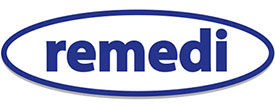 Restorative Justice ServicesREPARATION SUPERVISORS REQUIREDAs part of various court orders young people are frequently required to undertake some form of constructive community work – this may include environmental projects, assisting with local charity work, helping various community groups etc.Remedi reparation supervisors are employed to supervise and work alongside these young people to ensure their safety and compliance with the task in hand.Could you:Spare a minimum of 3-6 hours per week (on a weekend)Attend an initial 2 day training courseMake a difference to your communityProvide support for young offenders to enable them to live offending free livesWhat we need:People who can listen to othersPeople who want to help young peoplePeople who are motivated to make a positive change in young people’s livesPeople who want to use the skills they already have, and build on themPeople who want to us develop the service and raise its profileWhat we can offer you:We pay £8 per hour plus all out of pocket expenses.Huge degree of satisfaction.  You will be helping young peopleTraining to enhance your CVThe opportunity to work within a passionate and committed teamFurther trainingTo apply simply complete the application below and return via email to rj@remediuk.org or post to:  Remedi – Restorative Services, The Circle, 33 Rockingham Lane, Sheffield, S1 4FW.For more information please call:  0114 2536669